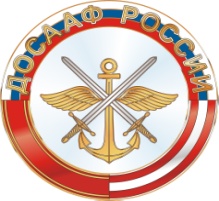  Общероссийская общественно-государственная организация  «ДОСААФ России»Частное профессиональное образовательное учреждение «Володарский учебный центр» Регионального отделения «ДОСААФ России» Брянской области241047, г. Брянск, ул. Тельмана, д.109 б,   телефон (4832) 73-45-50   ИНН/КПП 3233002782/325701001   ОКПО 81914756  ОГРН 1073200000961   Е-mail  dosaaf32@yandex.ruИнформация о реализуемых уровнях образования.1. Уровень образования – профессиональная подготовка.2. Форма обучения – очная, с применением дистанционных технологий (дневная/вечерняя)3. Нормативный срок обучения в соответствии с календарным учебным графиком:По профессии водитель ТС категории «В» 3-4 месяца (вождение автомобиля проводится вне сетки учебного времени)По профессии водитель ТС категории «А», подкатегории «А1» 2-2,5 месяца (вождение мотоцикла проводится вне сетки учебного времени)4. Описание образовательных программ:В рабочей программе содержание образования разделено на циклы:базовый (изучается один раз при получении любой категории или подкатегории и пере зачитывается при обучении на любую другую категорию);специальный, необходимый для подготовки водителей транспортных средств определенной категории или подкатегории;профессиональный цикл, обеспечивающий освоение основ профессии водителя (изучается при обучении на те категории и подкатегории транспортных средств, которые могут осуществлять перевозку пассажиров и грузов, в т.ч. на категорию «В»).При этом последовательность изучения разделов и тем учебных предметов базового, специального и профессионального циклов определяется автошколой.Особое внимание в рабочей программе уделено вопросам психологии водителя, поэтому в базовый цикл введен предмет "Психофизиологические основы деятельности водителя". В процессе освоения данного предмета обучающиеся смогут освоить навыки саморегуляции и профилактики конфликтов.Длительность теоретических занятий измеряется в академических часах, а длительность практических занятий по обучению вождению транспортных средств - в астрономических часах.Предусмотрена возможность проведения занятий по вождению автомобиля в условиях дорожного движения в темное время суток, в условиях недостаточной видимости.Разработаны учебные маршруты по вождению с разной интенсивностью, включая сложные участки, кроме тех, где учебная езда запрещена правилами дорожного движения.В учебный предмет "Вождение транспортных средств" включена тема "Движение с прицепом", на которую отведено 6 часов. Обучение движению с прицепом проводится по желанию обучающегося. Для выполнения задания используется прицеп, разрешенная максимальная масса которого не превышает 750 кг.Кроме содержания учебных предметов рабочие программы содержат планируемы результаты освоения программы, систему оценки результатов освоения программы, условия реализации программы (организационно-педагогические, кадровые, информационно- методические, материально-технические) и учебно-методические материалы, обеспечивающие их реализацию.Включение учебных предметов профессионального цикла в рабочую программу обучения предполагает введение обучающегося в профессию посредством изучения общих положений транспортного законодательства, основ организации грузовых и пассажирских перевозок, а также методов оптимизации перевозочного процесса и снижения вредного влияния на окружающую среду.В учебном предмете "Основы управления транспортным средством" предложено изучение принципов экологического и экономичного управления транспортным средством, а также таких вопросов, как обеспечение безопасности наиболее уязвимых участников дорожного движения, детская пассажирская безопасность.5. Язык обучения в автошколе – русский.6. Количество вакантных мест для приема на обучение за счет бюджетных ассигнований федерального бюджета, бюджетов субъектов Российской Федерации, местных бюджетов – не предусмотрено.7. Форма обучения: очная, с применением дистанционных технологий.8. Наименование профессии: Водитель транспортных средств.По окончании обучения при условии успешной сдачи зачетов по предметам и квалификационного экзамена учащемуся выдается Свидетельство о профессии водителя.